Nordidactica – Journal of Humanities and Social Science EducationTitle of paper Author(s) of paperNordidactica YEAR:ISSUEDOI: xxxxThe online version of this paper can be found at: www.kau.se/nordidactica 	Nordidactica 
- Journal of Humanities and Social
Science EducationTitle of paper: Lorem ipsum dolor sit amet, consectetur adipiscing elit. Vestibulum ultricies velit ut nisi hendrerit nec rhoncus dui porta. Author(s) of paper author of paper author of paper author of paper author of paper author of paper author of paper author of paper author of paperHome institution(s) of author(s) home institution of author home institution of author home institution of author home institution of author.Abstract: Lorem ipsum dolor sit amet, consectetur adipiscing elit. Nulla euismod sagittis nisi, nec scelerisque nisi commodo id. Donec sed dui elit. In pellentesque eleifend nibh a rutrum. Suspendisse at diam a est pulvinar rhoncus. Morbi ornare velit at lacus mattis ullamcorper. Fusce congue velit quis elit posuere ultrices. In elementum libero, a gravida velit accumsan eget. Sed erat leo, sollicitudin id cursus eu, commodo vitae ante. Lorem ipsum dolor sit amet, consectetur adipiscing elit. Nulla euismod sagittis nisi, nec scelerisque nisi commodo id. Donec sed dui elit. In pellentesque eleifend nibh a rutrum. Suspendisse at diam a est pulvinar rhoncus. Morbi ornare velit at lacus mattis ullamcorper. Fusce congue velit quis elit posuere ultrices. In elementum libero, a gravida velit accumsan eget. Sed erat leo, sollicitudin id cursus eu, commodo vitae ante.  Lorem ipsum dolor sit amet, consectetur adipiscing elit. Nulla euismod sagittis nisi, nec scelerisque nisi commodo id. Donec sed dui elit. In pellentesque eleifend nibh a rutrum. Suspendisse at diam a est pulvinar rhoncus. Morbi ornare velit at lacus mattis ullamcorper. Fusce congue velit quis elit posuere ultrices. In elementum libero, a gravida velit accumsan eget. Sed erat leo, sollicitudin id cursus eu, commodo vitae ante. Lorem ipsum dolor sit amet, consectetur adipiscing elit. Nulla euismod sagittis nisi, nec scelerisque nisi commodo id. Donec sed dui elit. In pellentesque eleifend nibh a rutrum. Suspendisse at diam a est pulvinar rhoncus. Morbi ornare velit at lacus mattis ullamcorper. Fusce congue velit quis elit posuere ultrices. In elementum libero, a gravida velit accumsan eget. Sed erat leo, sollicitudin id cursus eu, commodo vitae ante. Lorem ipsum dolor sit amet, consectetur adipiscing elit. Nulla euismod sagittis nisi, nec scelerisque nisi commodo id. Donec sed dui elit. In pellentesque eleifend nibh a rutrum. Suspendisse at diam a est pulvinar rhoncus. Morbi ornare velit at lacus mattis ullamcorper. Fusce congue velit quis elit posuere ultrices. In elementum libero, a gravida velit accumsan eget. Sed erat leo, sollicitudin id cursus eu, commodo vitae ante. Lorem ipsum dolor sit amet, consectetur adipiscing elit. Nulla euismod sagittis nisi, nec scelerisque nisi commodo id. Suspendisse at diam a est pulvinar rhoncus. Morbi ornare velit at lacus mattis ullamcorper.Keywords:  keyword 1, keyword  2Lorem ipsum dolor sit amet, consectetur adipiscing elit. Nulla euismod sagittis nisi, nec scelerisque nisi commodo id. Donec sed dui elit. In pellentesque eleifend nibh a rutrum. Suspendisse at diam a est pulvinar rhoncus. Morbi ornare velit at lacus mattis ullamcorper. Fusce congue velit quis elit posuere ultrices. In elementum blandit libero, a gravida velit accumsan eget. Sed erat leo, sollicitudin id cursus eu, commodo vitae ante. Vivamus bibendum, eros at hendrerit dictum, turpis velit dapibus leo, non lacinia felis velit vel ipsum. Suspendisse est purus, placerat eu posuere et, pulvinar quis elit. Ut viverra, nibh in sodales lobortis, eros lorem porttitor ligula, consectetur tempus quam lacus eu erat. Maecenas non libero lorem. Duis vitae tincidunt leo.Heading 1Aenean euismod fermentum purus eu eleifend. Quisque diam libero, tempus sit amet commodo id, rutrum nec dui. Suspendisse potenti. Pellentesque cursus blandit diam ac malesuada. Vivamus eget turpis ut sapien rhoncus accumsan. Mauris velit augue, dignissim pretium dictum eget, tincidunt imperdiet purus. Nullam hendrerit nisl rhoncus sem pellentesque semper. Aenean euismod fermentum purus eu eleifend. Quisque diam libero, tempus sit amet commodo id, rutrum nec dui. Suspendisse potenti. Pellentesque cursus blandit diam ac malesuada. Vivamus eget turpis ut sapien rhoncus accumsan. Mauris velit augue, dignissim pretium dictum eget, tincidunt imperdiet purus. Nullam hendrerit nisl rhoncus sem pellentesque semper (McGuinness, 2007, s. 26-38).Aenean euismod fermentum purus eu eleifend. Quisque diam libero, tempus sit amet commodo id, rutrum nec dui. Suspendisse potenti. Pellentesque cursus blandit diam ac malesuada. Vivamus eget turpis ut sapien rhoncus accumsan. Mauris velit augue, dignissim pretium dictum eget, tincidunt imperdiet purus. Nullam hendrerit nisl rhoncus sem pellentesque semper.Heading 2Maecenas mollis libero sit amet augue blandit at mattis turpis faucibus. Sed fringilla adipiscing laoreet. Maecenas enim enim, eleifend ut gravida in, rhoncus in diam. Sed porttitor varius erat, non luctus orci mattis ut. Ut porta ipsum arcu, quis dignissim orci. Morbi eu lacus vitae mi faucibus mattis quis vel elit. Integer blandit tellus nec lectus posuere elementum eleifend dui vehicula.Maecenas mollis libero sit amet augue blandit at mattis turpis faucibus. Sed fringilla adipiscing laoreet. Maecenas enim enim, eleifend ut gravida in, rhoncus in diam. Sed porttitor varius erat, non luctus orci mattis ut. Ut porta ipsum arcu, quis. Maecenas mollis libero sit amet augue blandit at mattis turpis faucibus. Sed fringilla adipiscing laoreet. Maecenas enim enim, eleifend ut gravida in, rhoncus in diam. Sed porttitor varius erat, non luctus orci mattis ut. Ut porta ipsum arcu, quis dignissim orci. Morbi eu lacus vitae mi faucibus mattis quis vel elit. Integer blandit tellus nec lectus posuere elementum eleifend dui vehicular. Maecenas enim enim, eleifend ut gravida in, rhoncus in diam. Sed porttitor varius erat, non luctus orci mattis ut.Heading 3Nulla in enim ipsum. Pellentesque hendrerit blandit felis, in varius tortor semper et. Aliquam ac nunc augue, et cursus neque. Maecenas mollis libero sit amet augue blandit at mattis turpis faucibus. Sed fringilla adipiscing laoreet. Maecenas enim enim, eleifend ut gravida in, rhoncus in diam. Sed porttitor varius erat, non luctus orci mattis ut. Ut porta ipsum arcu, quis dignissim orci (Frankelius & Rosén, 1993). Morbi eu lacus vitae mi faucibus mattis quis vel elit. Integer blandit tellus nec lectus posuere elementum eleifend dui vehicula. Maecenas enim enim, eleifend ut gravida in, rhoncus in diam. Sed porttitor varius erat, non luctus orci mattis ut. Ut porta ipsum arcu, quis dignissim orci. Morbi eu lacus vitae mi faucibus mattis quis vel elit. Integer blandit tellus nec lectus posuere elementum eleifend dui vehicula.Table x Table legendNam fringilla enim sed urna semper tristique. Duis bibendum laoreet ante, vel malesuada libero vulputate a. Curabitur congue tempus dui, vestibulum dignissim tortor fermentum id.  Sed porttitor varius erat, non luctus orci mattis ut. Ut porta ipsum arcu, quis dignissim orci. Morbi eu lacus vitae mi faucibus mattis quis vel elit. Integer blandit tellus nec lectus posuere elementum eleifend dui vehicula. . Sed porttitor varius erat, non luctus orci mattis ut. Ut porta ipsum arcu, quis dignissim orci. Morbi eu lacus vitae mi faucibus mattis quis vel elit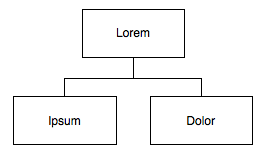 Figure x.Nullam et odio non mauris viverra, nibh in sodales loborti.Heading 1Ut id mi in risus congue semper. Etiam dignissim dapibus venenatis. Vivamus bibendum egestas dolor quis facilisis. Nullam et odio non mauris pellentesque tristique non ac nisl. Quote: Suspendisse est purus, placerat eu posuere et, pulvinar quis elit. Ut viverra, nibh in sodales lobortis, eros lorem porttitor ligula, consectetur tempus quam lacus eu erat. Maecenas non libero lorem.Donec vulputate odio quis orci volutpat in laoreet libero pellentesque. Pellentesque habitant morbi tristique senectus et netus et malesuada fames ac turpis egestas. Quisque fringilla metus vel quam tempor posuere. Aenean imperdiet massa ac eros rutrum rutrum. Vivamus at dolor ipsum. Cras euismod, turpis ac iaculis feugiat, sem ligula sagittis nisl, sed sollicitudin odio tellus eget turpis. Aenean consectetur orci in elit imperdiet at dapibus nulla facilisis. Quisque fringilla metus vel quam tempor posuere. Aenean imperdiet massa ac eros rutrum rutrum. Vivamus at dolor ipsum. Cras euismod, turpis ac iaculis feugiat, sem ligula sagittis nisl, sed sollicitudin odio tellus eget turpis. Aenean consectetur orci in elit imperdiet at dapibus nulla facilisis.Heading 2Maecenas mollis libero sit amet augue blandit at mattis turpis faucibus. Sed fringilla adipiscing laoreet. Maecenas enim enim, eleifend ut gravida in, rhoncus in diam. Sed porttitor varius erat, non luctus orci mattis ut. Ut porta ipsum arcu, quis dignissim orci. Morbi eu lacus vitae mi faucibus mattis quis vel elit. Integer blandit tellus nec lectus posuere elementum eleifend dui vehicular (Francis, 1971).Maecenas mollis libero sit amet augue blandit at mattis turpis faucibus. Sed fringilla adipiscing laoreet. Maecenas enim enim, eleifend ut gravida in, rhoncus in diam. Sed porttitor varius erat, non luctus orci mattis ut. Ut porta ipsum arcu, quis dignissim orci. Morbi eu lacus vitae mi faucibus mattis quis vel elit. Integer blandit tellus nec lectus posuere elementum eleifend dui vehicula.Heading 3Nulla in enim ipsum. Pellentesque hendrerit blandit felis, in varius tortor semper et. Aliquam ac nunc augue, et cursus neque. Maecenas mollis libero sit amet augue blandit at mattis turpis faucibus. Sed fringilla adipiscing laoreet. Maecenas enim enim, eleifend ut gravida in, rhoncus in diam. Sed porttitor varius erat, non luctus orci mattis ut. Ut porta ipsum arcu, quis dignissim orci. Morbi eu lacus vitae mi faucibus mattis quis vel elit. Integer blandit tellus nec lectus posuere elementum eleifend dui vehicula. Maecenas enim enim, eleifend ut gravida in, rhoncus in diam. Sed porttitor varius erat, non luctus orci mattis ut. Ut porta ipsum arcu, quis dignissim orci. Morbi eu lacus vitae mi faucibus mattis quis vel elit. Integer blandit tellus nec lectus posuere elementum eleifend dui vehicula.ReferencesMcGuinness, C. (2007). Exploring strategies for integrated information literacy. Communications in Information Literacy, vol. 1, pp. 26-38.doi:10.1016/0304-422X(89)90010-7Frankelius, P. & Rosén, C.G. (1993). Företaget & omvärlden: handbok i strategisk information. Malmö: Liber-Hermods.doi:10.1016/0304-422X(89)90010-7Francis, S. (red.) (1971). Libraries in the USSR. London: Bingley.doi:10.1016/0304-422X(89)90010-7Author(s)About the author. Firstname Lastname is lorem ipsum dolor sit amet, consectetur adipiscing elit. Vestibulum ultricies velit ut nisi hendrerit nec rhoncus dui porta. Vivamus et libero ac velit tempus porttitor sed eu lectus. Suspendisse molestie nunc orci, at pellentesque est. Donec et magna risus. Quisque ipsum erat, convallis ac lacinia a, consequat facilisis augue.About the author. Firstname Lastname is lorem ipsum dolor sit amet, consectetur adipiscing elit. Vestibulum ultricies velit ut nisi hendrerit nec rhoncus dui porta. Vivamus et libero ac velit tempus porttitor sed eu lectus. Suspendisse molestie nunc orci, at pellentesque est. Donec et magna risus. Quisque ipsum erat, convallis ac lacinia a, consequat facilisis augue.About the author. Firstname Lastname is lorem ipsum dolor sit amet, consectetur adipiscing elit. Vestibulum ultricies velit ut nisi hendrerit nec rhoncus dui porta. Vivamus et libero ac velit tempus porttitor sed eu lectus. Suspendisse molestie nunc orci, at pellentesque est. Donec et magna risus. Quisque ipsum erat, convallis ac lacinia a, consequat facilisis augue. About the author. Firstname Lastname is lorem ipsum dolor sit amet, consectetur adipiscing elit. Vestibulum ultricies velit ut nisi hendrerit nec rhoncus dui porta. Vivamus et libero ac velit tempus porttitor sed eu lectus. Suspendisse molestie nunc orci, at pellentesque est. Donec et magna risus. Quisque ipsum erat, convallis ac lacinia a, consequat facilisis augue.Table headingTable headingTable heading for numbersLoremNulla35IpsumIn45DolorEnim54